AMISで再生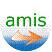 １．AMISとはAMISは、無償のDAISY再生ソフトです。誰でもインストールしてすぐに使うことができます。●文字が４段階拡大できます。 ●文字と背景の色の組み合わせが、４種類から選べます。●再生速度を早くしたり遅くしたりできます。●見出しの階層ナビゲーションができます。 ●ページや注などを読み飛ばす設定があります。 ●録音された声で読めます。●録音された声が入っていない場合には、合成音声（TTS）で読めます。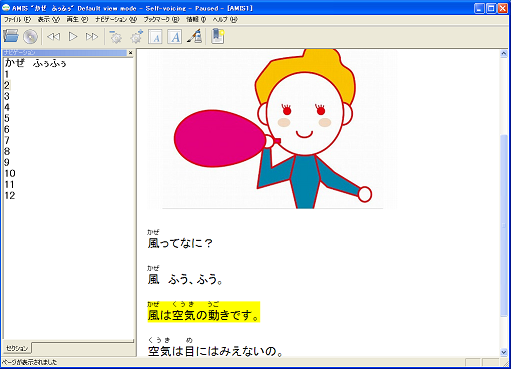 「かぜふぅふぅ」DAISY版　著者:吉祥　瑞枝　絵:山内　のどか　製作: (公財)日本障害者リハビリテーション協会２．動作環境（AMIS 3.1.4）動作環境：Windows10, Windows8, Windows 7, Windows Vista, Windows XP SP3 Internet Explorer 7 以上 
Java Runtime 1.6 / 50MB以上のハードディスクの空領域
（※Windows11でも基本的な動作の確認はできましたが、Windows 11全てのPCでの動作を保証するものではありません。）対応フォーマット：DAISY2.02とDAISY3３．インストールAMISでDAISY3図書を再生する際には、Java Runtime 1.6以上がインストールされていないと、画面が表示されません。次のページからインストールしてください。　http://www.java.com/ja/１．ENJOY DAISYの、AMIS3.1.4のページを開きます。http://www.dinf.ne.jp/doc/daisy/software/amis3_1_4.html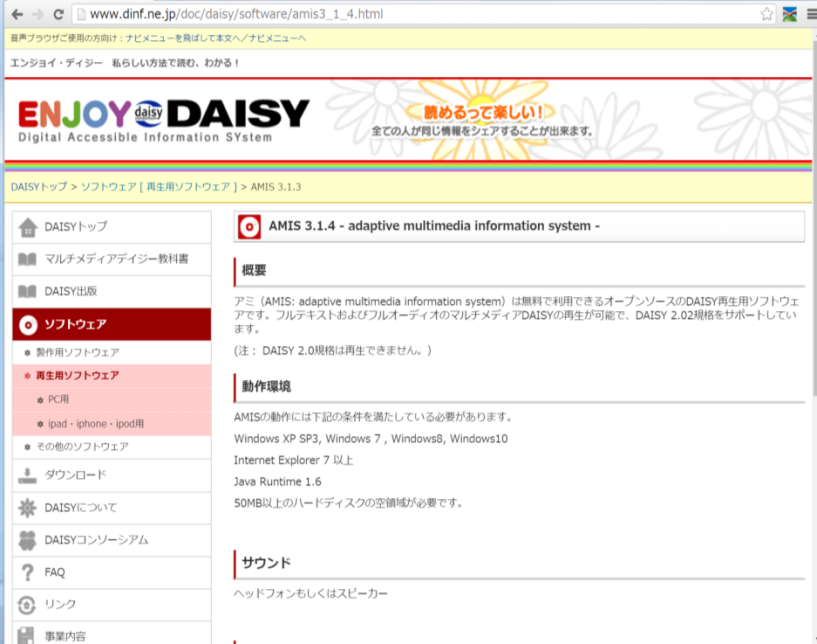 ２．画面の一番下までスクロールして、「AMIS ファースト・ステップ・ガイド」をクリックします。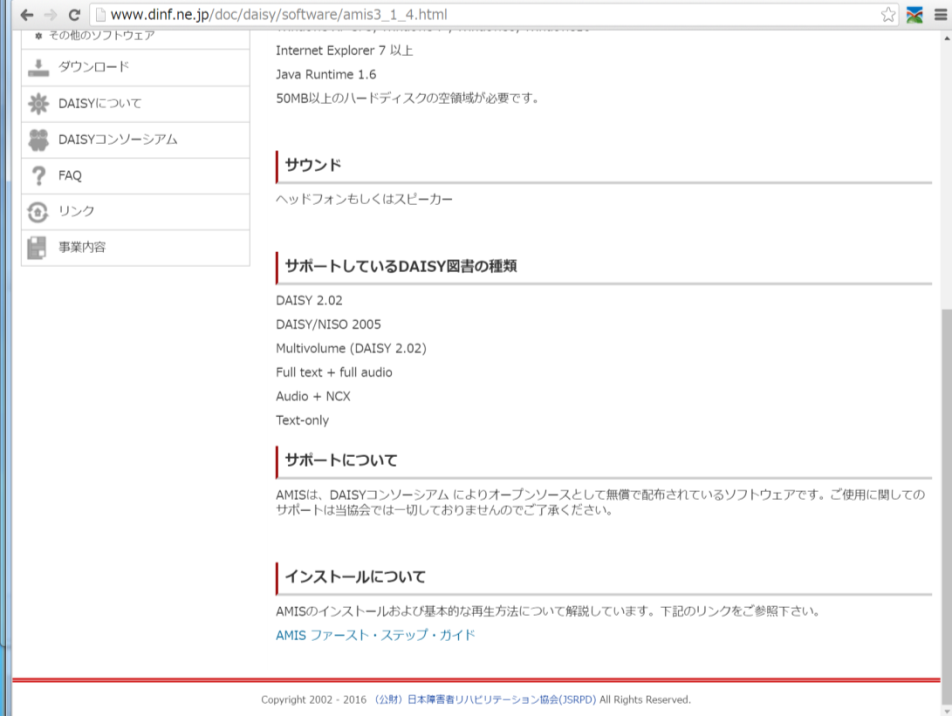 ３．「Setup-AMIS-314.exe」をクリックします。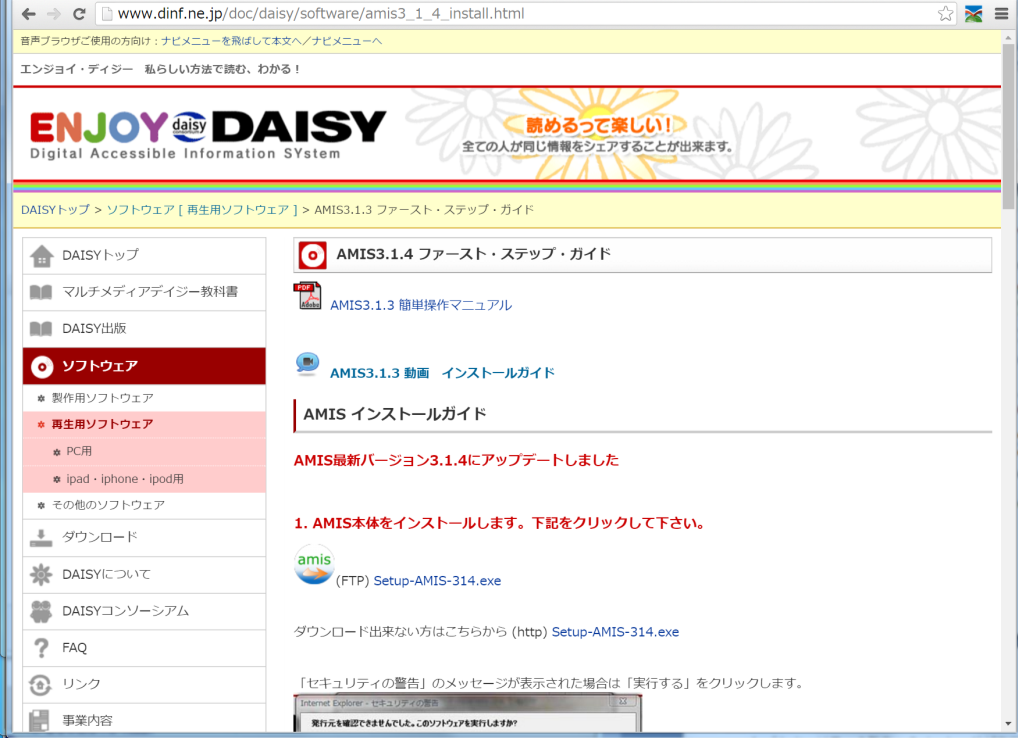 ４．「セキュリティの警告」のメッセージが表示された場合は「実行する」をクリックします。（WIndowsのバージョンによって出ない場合があります）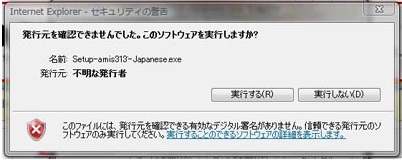 ５．「ファイルのダウンロード」画面にて、「実行」をクリックします。（WIndowsのバージョンによって出ない場合があります）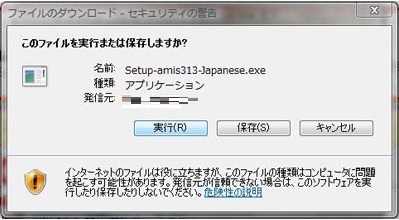 ※「変更を許可しますか？」というメッセージが表示された場合は、「はい」をクリックします。（WIndowsのバージョンによって出ない場合があります）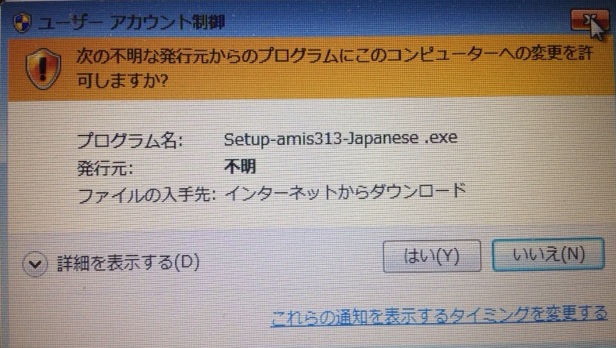 ６．セットアップウィザードが表示されるので、「次へ」をクリックします。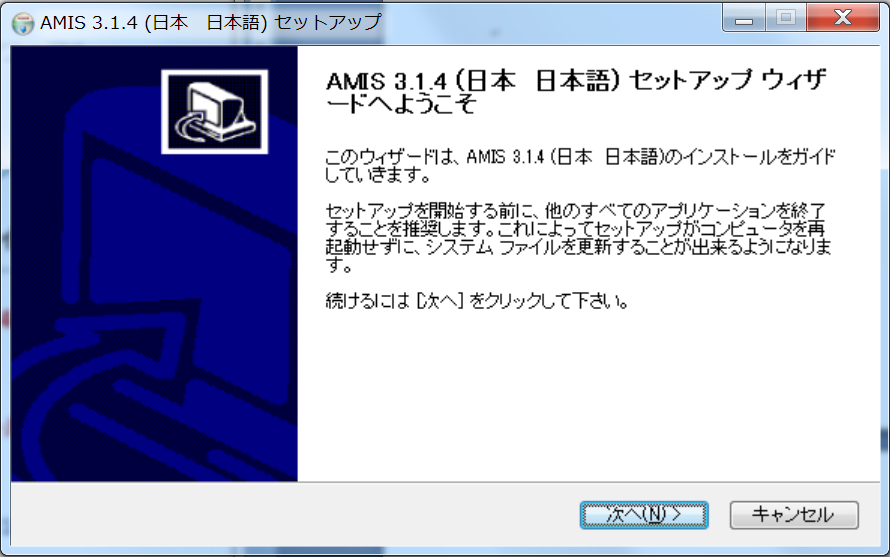 ７．ライセンス契約書が表示されるので、「同意する」をクリックします。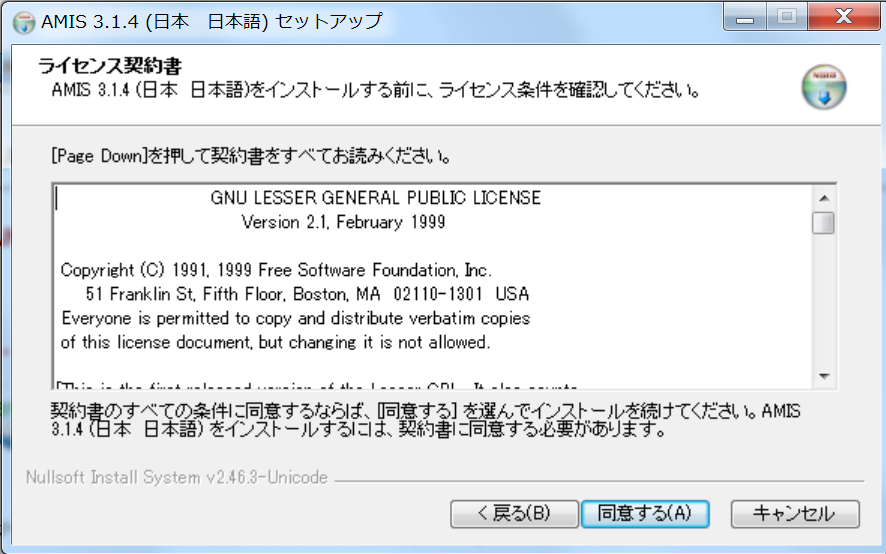 ８．「インストール先フォルダ」（保存先）の場所を確認し、変更がある場合は、「参照...」をクリックして変更します。変更がない場合は、「インストール」をクリックします。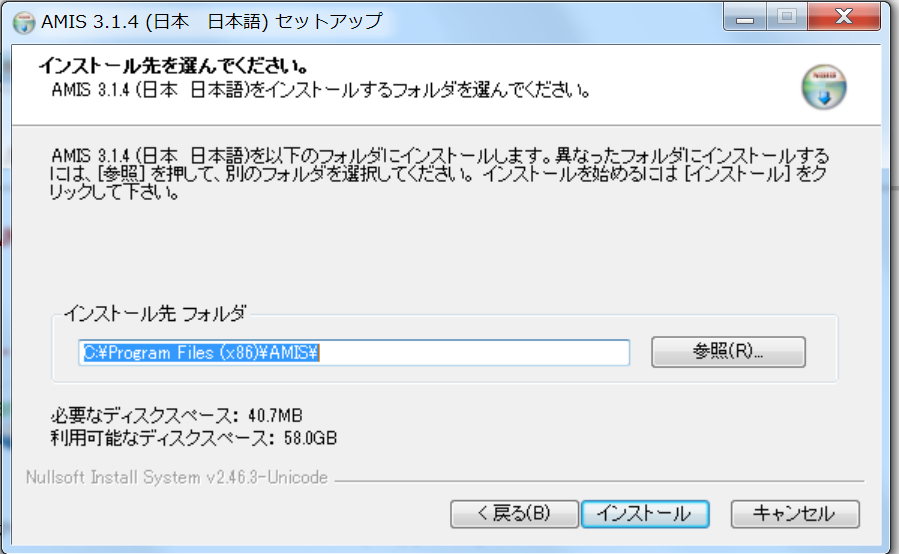 ９．インストールが開始するので、終わるまで待ちます。JAVAのランタイムを1.6以上にアップデートしてくださいというメッセージが出た場合は、OKボタンを押します。1.6以上が入っている場合も表示されることがあります。事前にJAVAをインストールした場合は、無視して大丈夫です。JAＶＡをインストールしていない場合は、インストールする必要があります。１０．インストールが完了したら、下記の画面が表示されます。AMIS 3.1.4を実行のチェックボックスにチェックが入った状態で完了すると、AMISが起動し、ヘルプのDAISYの再生が始まります。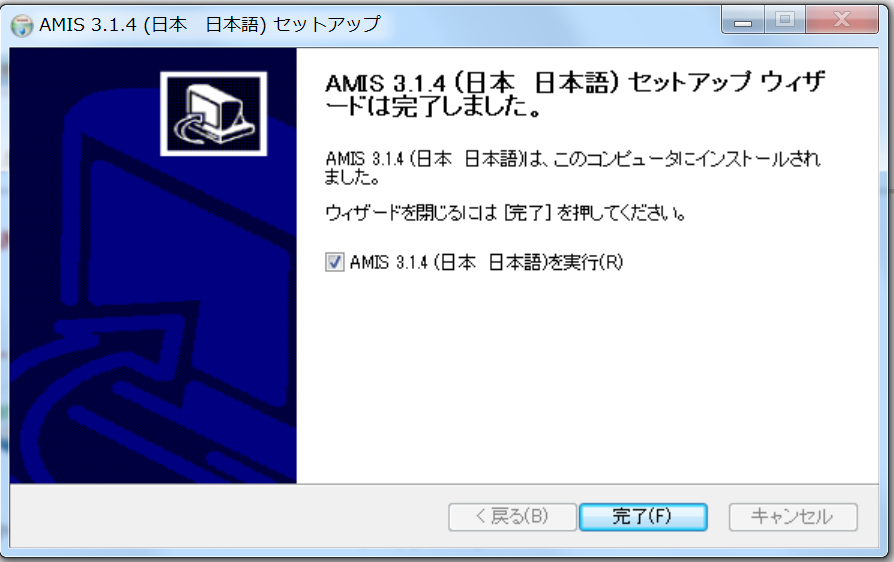 ４．再生するAMISには、ショートカットキー、アイコン、メニューからの３種類の操作方法があります。各操作について、この３種類を紹介します。デスクトップにAMISのアイコンが表示されるので、ダブルクリックしてAMISを起動します。●画面上部のアイコン紹介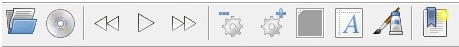 ファイルから開く  CDから開く　  	再生 　　 　　　　　 スピード調整	フォントサイズ調整図書を開く
１． 図書をファイルから開く（ダウンロード提供の場合）●Ctrl+Oを押す●アイコンを押す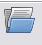 ●「ファイル」メニューより「開く」を選択し、ダウンロードした図書ファイルを選択します。「ncc.html」か「～.opf」をクリックし、「開く」ボタンをクリックします。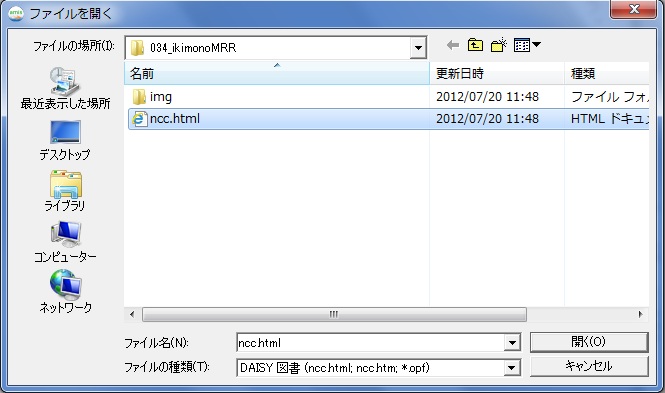 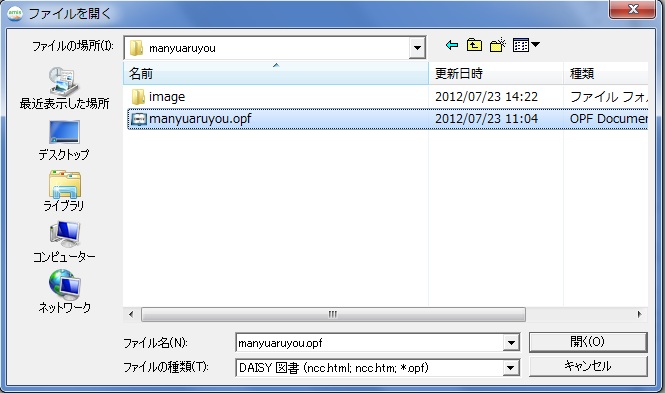 ２． 図書をCDから開く（CD提供の場合）●Ctrl+Lを押す●アイコンを押す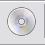 ●「ファイル」メニューより「CDから開く」を選択する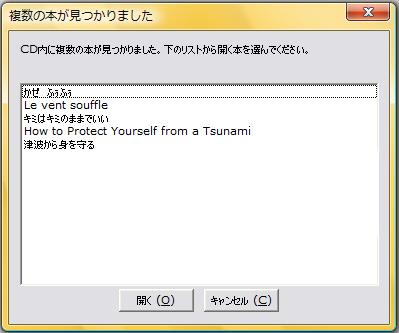 CDに入っているDAISYの題名が表示されます。読みたい図書を選び、「開く」をクリックして、少し待つと、再生が始まります。再生する●スペースを押す●アイコンを押す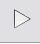 ●「再生」メニューより「再生」を選択する一時停止をする●スペースバーを押す●アイコンを押す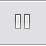 ●「再生」メニューより「一時停止」を選択する再生したい見出しを選ぶ●キーボードの上下矢印キーで見出しを選択する●画面の左側のセクションタブで読みたい見出しを選択する●「ナビゲーション」メニューより「前のセクション」または「次のセクション」を選択するフレーズを移動する●キーボードの左右矢印キーで読みたいフレーズを選択する●アイコン（前のフレーズ）　（次のフレーズ）を押す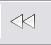 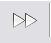 ●「ナビゲーション」メニューより「前のフレーズ」または「次のフレーズ」を選択する再生速度を調節する●Ctrl++（スピードアップ）もしくはCtrl+-（スピードダウン）を押す●アイコン（スピードダウン）　（スピードアップ）を押す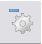 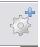 ●「再生」メニューより「スピードアップ」または「スピードダウン」を選択するフォントサイズを調節する●アイコン（より小さいフォント）　（より大きいフォント）を押す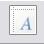 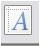 ●「表示」メニューより「より大きいフォント」または「より小さいフォント」を選択する＊AMISでは、５段階でテキストのフォントサイズ調整ができます。７章でご紹介するEasyReaderでは、テキストのフォントサイズに加え、画像サイズも１０倍まで拡大することができます。コントラスト（文字・背景の色）を変更する●アイコンを押す（種類は４つあり、押すたびに変更される）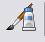 ●「表示」メニューより「ページスタイル」を選択し、好みのコントラストを選択する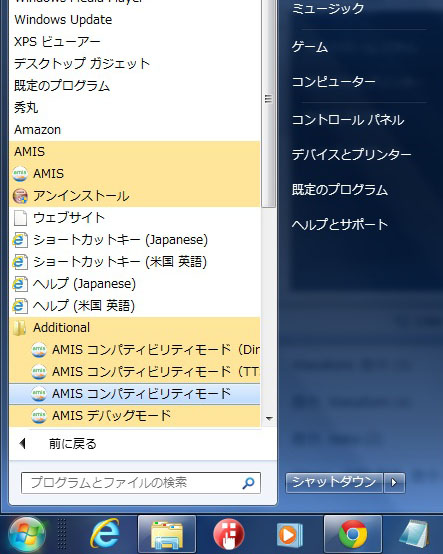 　AMISの起動がうまくいかないとき、「コンパティビリティモード」で起動すると、再生できることがあります。　Windowsボタン→「すべてのプログラム」→「AMIS」→「Additional」の順に開き「AMISコンパティビリティモード」をクリックします。「コンパティビリティモード」では、機能が一部制限されます。